Publicado en Barcelona el 18/05/2022 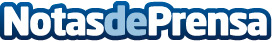 Mas Salagros, el primer EcoResort en una reserva natural de la península que despliega una red WiFi6 ecosostenibleHa inaugurado unas instalaciones WiFi6 de máxima velocidad, fiabilidad, seguridad y capacidad de usuarios, eliminando el impacto visual de las antenas. El proyecto, diseñado e implantado por la consultora e integradora Cloud Comunicaciones, se ha puesto en una semana, sin interrumpir la actividad de los clientes y empleados del EcoResort, que ahora disfrutan de un WiFi6 de máxima calidad y velocidad sin límite usuarios conectadosDatos de contacto:María Guijarro622836702Nota de prensa publicada en: https://www.notasdeprensa.es/mas-salagros-el-primer-ecoresort-en-una Categorias: Telecomunicaciones Viaje Cataluña Turismo Ciberseguridad http://www.notasdeprensa.es